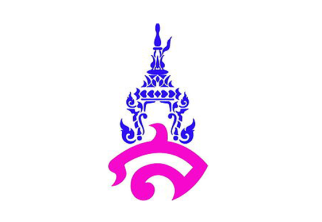 แผนการจัดการเรียนรู้กลุ่มสาระการเรียนรู้ภาษาไทย				โรงเรียนสาธิตมหาวิทยาลัยราชภัฏสวนสุนันทารายวิชา ภาษาไทยพื้นฐาน (ท๒๑๑๐๒) 			ภาคเรียนที่ ๒ ปีการศึกษา ๒๕๖๕หน่วยการเรียนรู้ที่ ๒ เรื่อง ราชาธิราช ตอน สมิงพระรามอาสา	ชั้นมัธยมศึกษาปีที่ ๑แผนการจัดการเรียนรู้ที่ ๔ เรื่อง ลำดับเนื้อหา เรื่อง ราชาธิราช ตอน สมิงพระรามอาสาเวลาเรียน  ๑๐๐ นาที   					จำนวน ๒ คาบ			อาจารย์ประจำวิชา อาจารย์ภาคภูมิ  คล้ายทองมาตรฐานการเรียนรู้ 	มาตรฐาน ท ๕.๑ เข้าใจและแสดงความคิดเห็น วิจารณ์วรรณคดีและวรรณกรรมไทยอย่างเห็นคุณค่าและนำมาประยุกต์ใช้ในชีวิตจริงตัวชี้วัดท ๕.๑  ม ๑/๑	สรุปเนื้อหาวรรณคดีและวรรณกรรมที่อ่านท ๕.๑ ม ๑/๒	วิเคราะห์วรรณคดีและวรรณกรรม ที่อ่านพร้อมยกเหตุผลประกอบจุดประสงค์การเรียนรู้	ความรู้ (K)	นักเรียนสามารถบอกลำดับของเรื่องราชาธิราช ตอน สมิงพระรามอาสาได้	ทักษะ / กระบวนการ (P)	นักเรียนสามารถเขียนเรียงลำดับเรื่อง ราชาธิราช ตอนสมิงพระรามอาสาได้	คุณลักษณะอันพึงประสงค์(A)นักเรียนมีความเรียบร้อยในการทำงานสาระสำคัญราชาธิราช เป็นเรื่องแปลจากพงศาวดารมอญนำมาเรียบเรียงเป็นร้อยแก้ว มีสำนวนภาษาสละสลวย เจ้าพระยาพระคลัง (หน) เป็นผู้อำนวยการแปลร่วมกับกวีท่านอื่น ซึ่งในการแปลครั้งนี้  มีพระราชประสงค์เพื่อเป็นการบำรุงและส่งเสริมสติปัญญาของคนในชาติ เนื้อเรื่องราชาธิราชเป็นการเชิดชูเกียรติมอญที่สามารถทำสงครามมีชัยชนะเหนือพม่า นับว่าเป็นการปลุกใจทหารให้มีความกล้าหาญ มีไหวพริบปฏิภาณ รู้จักใช้สติปัญญา ตลอดจนปลูกฝังให้มีความรักชาติและมีความจงรักภักดีต่อสถาบันพระมหากษัตริย์ สาระการเรียนรู้ความเป็นมาและความสำคัญของเรื่อง ราชาธิราช ตอน สมิงพระรามอาสาสมรรถนะสำคัญ	ความสามารถในการคิดวิเคราะห์กระบวนการจัดการเรียนรู้ คาบที่ ๑ (จำนวน ๕๐ นาที)ขั้นนำ (จำนวน ๑๐ นาที)	๑. ครูและนักเรียนร่วมกันอภิปรายความรู้ ทบทวนเนื้อหาจากเรื่องราชาธิราช ตอน สมิงพระรามอาสา จากนั้นครูเชื่อมโยงเข้าสู่บทเรียน โดยการสรุปใจความสำคัญของเรื่องให้นักเรียนฟังขั้นสอน (จำนวน ๔๐ นาที)	๑. ครูอธิบายความรู้ ลำดับเนื้อหาของ เรื่อง ราชาธิราช ตอน สมิงพระรามอาสา โดยสรุปใจความสำคัญ และอธิบายถึงความสำคัญของการจัดลำดับของเนื้อหา และการนำความรู้เรื่องการลำดับเนื้อหาไปประยุกต์ใช้ในการจัดลำดับความคิด การวางโครงเรื่อง เป็นต้นคาบที่ ๑ (จำนวน ๕๐ นาที)ขั้นนำ (จำนวน ๑๐ นาที)	๑. ครูทบทวนความรู้เดิม เรื่อง การลำดับเนื้อหาของ เรื่อง ราชาธิราช ตอน สมิงพระรามอาสาขั้นสอน (จำนวน ๓๐ นาที)	๑. ครูแจกใบงาน เรื่อง “การลำดับเนื้อหาวรรณคดี” ให้กับนักเรียน จากนั้นชี้แจงการทำใบงาน โดยให้นักเรียน เติมหมายเลขหลังข้อความที่ครูกำหนดให้เพื่อเรียงลำดับเนื้อหา เรื่อง ราชาธิราช ตอนสมิงพระรามอาสา ตั้งแต่ต้นเรื่องจนถึงจบเรื่อง	๒. นักเรียนสลับใบงานกับเพื่อน กันตรวจเมื่อทำเสร็จแล้ว จากนั้นครูเฉลย	๓. นักเรียนส่งใบงานให้กับครูเมื่อตรวจเสร็จแล้วขั้นสรุป (จำนวน ๑๐ นาที)	๑. ครูและนักเรียนร่วมกันอภิปรายเรื่องราชาธิราช ตอนสมิงพระรามอาสา และเปิดโอกาสให้นักเรียนได้แสดงความคิดเห็น ถามข้อสงสัยและข้อเสนอแนะ สื่อการเรียนรู้ ใบงานเรื่อง “การลำดับเนื้อหาวรรณคดี”การวัดและการประเมินผลแหล่งการเรียนรู้	สถาบันพัฒนาคุณภาพวิชาการ (พว.). ๒๕๕๘. หนังสือเรียนรายวิชาภาษาไทยพื้นฐาน วรรณคดีและวรรณกรรม ชั้นมัธยมศึกษาปีที่ ๑. กรุงเทพฯ: พัฒนาคุณภาพวิชาการ (พว.).	อินเทอร์เน็ตบันทึกผลหลังการจัดกิจกรรมการเรียนรู้ผลการจัดกิจกรรมการเรียนรู้	ด้านความรู้ (K)………………………………………………………………………………………………………………………………………………………………………………………………………………………………	ด้านทักษะกระบวนการ (P)………………………………………………………………………………………………………………………………………………………………………………………………………………………………	ด้านคุณลักษณะอันพึงประสงค์ (A)………………………………………………………………………………………………………………………………………………………………………………………………………………………………ปัญหา และอุปสรรค		………………………………………………………………………………………………………………………………………………………………………………………………………………………………ข้อเสนอแนะ แนวทางในการแก้ไขปัญหา………………………………………………………………………………………………………………………………………………………………………………………………………………………………						ลงชื่อ......................................................................       							     (อาจารย์ภาคภูมิ  คล้ายทอง)แบบสังเกตพฤติกรรมรายบุคคล	คำชี้แจง: ให้ผู้สอนสังเกตพฤติกรรมของนักเรียนระหว่างเรียน  แล้วขีด ✓ ลงในช่องที่ตรงกับระดับคะแนน๔ คือ ดีมาก๓ คือ ดี๒ คือ พอใช้๑ คือ ต้องปรับปรุงลงชื่อ.........................................................ผู้ประเมิน                                                                 		          										      ................../................../.................เกณฑ์การสรุปดีมาก     	หมายถึง   คะแนนรวม ๑๓-๑๖ คะแนนดี           	หมายถึง   คะแนนรวม ๙-๑๒ คะแนน         พอใช้      	หมายถึง   คะแนนรวม ๑-๘ คะแนน         ปรับปรุง   	หมายถึง   คะแนนรวม  ๐ คะแนน         แปลผล ระดับคุณภาพมากกว่า หรือเท่ากับระดับดีถือว่าผ่านเกณฑ์การประเมินแบบประเมินสมรรถนะของผู้เรียนชื่อ..............................................นามสกุล................................................ระดับชั้น....................เลขที่.............คำชี้แจง : ผู้สอนสังเกตพฤติกรรมของนักเรียน และทำเครื่องหมาย ✓ลงในช่องที่กำหนดตามระดับคุณภาพ							ลงชื่อ........................................ผู้ประเมิน							    (...............................................)						 วัน เดือน ปี ที่ประเมิน........../............../............เกณฑ์การให้คะแนนระดับคุณภาพดีมาก      	หมายถึง   พฤติกรรมที่ปฏิบัตินั้นชัดเจน และสม่ำเสมอ  	ให้คะแนน ๓ คะแนนดี          	หมายถึง   พฤติกรรมที่ปฏิบัตินั้นชัดเจน และบ่อยครั้ง   	ให้คะแนน ๒ คะแนน         พอใช้      	หมายถึง   พฤติกรรมที่ปฏิบัติบางครั้ง                      	ให้คะแนน ๑ คะแนน         ปรับปรุง 	หมายถึง   ไม่เคยปฏิบัติพฤติกรรมที่ปฏิบัตินั้นเลย        	ให้คะแนน ๐ คะแนน         เกณฑ์การสรุปดีมาก      	หมายถึง    คะแนนรวม  ๑๓-๑๕ คะแนนดี           	หมายถึง    คะแนนรวม  ๙-๑๒ คะแนน         พอใช้      	หมายถึง    คะแนนรวม  ๑-๘ คะแนน         ปรับปรุง   	หมายถึง    คะแนนรวม  ๐ คะแนน         แปลผล ระดับคุณภาพมากกว่า หรือเท่ากับระดับดีถือว่าผ่านเกณฑ์การประเมินแบบบันทึกคะแนนการทำใบงานเรื่อง “การลำดับเนื้อหาวรรณคดี”	คำชี้แจง: ให้ผู้สอนบันทึกคะแนนจากการทำใบงานของนักเรียน 	ตอบถูก หมายถึง ๑ คะแนน	ตอบผิด หมายถึง ไม่มีคะแนน         ลงชื่อ.........................................................ผู้บันทึก                                                                               ................../................../.................วิธีการเครื่องมือเกณฑ์การประเมินการทำใบงานเรื่อง “การลำดับเนื้อหาวรรณคดี”แบบบันทึกคะแนน การทำใบงานเรื่อง “การลำดับเนื้อหาวรรณคดี”ตอบถูก ร้อยละ ๖๐ ผ่านเกณฑ์ที่ชื่อความรู้ความเข้าใจในเนื้อหาความรู้ความเข้าใจในเนื้อหาความรู้ความเข้าใจในเนื้อหาความรู้ความเข้าใจในเนื้อหาการแสดงความคิดเห็นการแสดงความคิดเห็นการแสดงความคิดเห็นการแสดงความคิดเห็นความสนใจความสนใจความสนใจความสนใจการมีส่วนร่วมในชั้นเรียนการมีส่วนร่วมในชั้นเรียนการมีส่วนร่วมในชั้นเรียนการมีส่วนร่วมในชั้นเรียนที่ชื่อ๔๓๒๑๔๓๒๑๔๓๒๑๔๓๒๑สมรรถนะด้านรายการประเมินระดับคุณภาพระดับคุณภาพระดับคุณภาพระดับคุณภาพสมรรถนะด้านรายการประเมินดีมาก(๓)ดี(๒)พอใช้(๑)ปรับปรุง(๐)ความสามารถในการคิดสามารถคิดวิเคราะห์และสังเคราะห์ได้ความสามารถในการคิดสามารถจำแนกข้อมูลได้ความสามารถในการคิดสามารถจัดหมวดหมู่ข้อมูลได้ความสามารถในการคิดสามารถอธิบายลักษณะของข้อมูลได้ความสามารถในการคิดสามารถเปรียบเทียบลักษณะของข้อมูลได้เลขที่ชื่อ-สกุลตอบถูกตอบผิดคะแนนรวม